2023-2024学年第一学期校三好学生、优秀学生干部公示根据我校《学生手册》中《关于评选三好学生、优秀学生干部、单项积极分子的规定》及《学生综合素质评价》的相关规定，经系部、学工处的严格审核，初步确定382名同学为2023-2024学年第一学期三好学生，117名同学为2023-2024学年第一学期优秀学生干部。现将名单公示如下：2023-2024学年第一学期校三好学生名单(电子工程系)72人20电子信息工程技术（1）	高轶庭	熊方露	凌屹松		20电子信息工程技术（2）	张筱瑜	林尊毅	周宇成		20医疗设备应用技术	司增彤	杨浩	朱欣烨	李光辉	20通信技术	武佳雯	张星雨			20光伏发电技术与应用	陈添泽				21电子信息工程技术	曾文浩	杨宇凡	任家乐	徐皓韵	张家乐21现代通信技术（5+2）	赵烟文	居一君			21现代通信技术	关欣	梅圣怡	林易		21智能医疗装备技术（1）班	赵梦娜	欧佳慧	李佳慧	徐欣蕾	21智能医疗装备技术（2）班	徐子娴	夏艳霞	付照佳		21光伏工程技术	王国强	陆帆	陶玉洁	刘浩	吴君一22电子信息工程技术	张智裕	常晨	王忆	夏越凡	吴强22现代通信技术	顾子杨	李婧伊			22现代通信技术(5+2)	马笑笑	洪欣奕	宋秋怡	王睿希	22智能医疗装备技术1班	施陈盼	欧阳诗杰	张可昕		22智能医疗装备技术2班	王成俊	李志文	姜昊昆	吴方宇	22光伏工程技术	康润钰	邵涛	闫苏青		23电子信息工程技术1班	罗永瑞				23电子信息工程技术2班	周映彤	杨唐雨	付培行	杨天宇	23现代通信技术	戚硕	顾妍	陆彦欣	黄慧婷	丁雅欣23现代通信技术(5+2)	李冰冰				23智能医疗装备技术	刘冰倩	黄淑慧	叶思琪		23无人机操控与维护（3+3）	潘家乐	田曼			(机电工程系)62人           20机电一体化技术1班	徐超	叶孙文	陆瑞康		20机电一体化技术2班	陶建华	祁李宁	熊捷		20机电一体化技术3班（中德）	金喆源	王亦蓝	周曾逸	傅小豪	20数控技术1班	赵明辉	潘畅畅	顾春辉		20数控技术2班（中德）	周宇桐	雷嘉涵	俞俊华		20工业机器人技术1班	严灵俊	周宇欣	闵霄	张逸丰	20工业机器人技术2班（中德）	孙余歌	王贵佳	朱昂之		21机电一体化技术（5+2）	李兰君				21机电一体化技术1班	王朱晨昊  蒋锦程	 薛凯诚 	葛尚峰	21机电一体化技术2班（中德）	王昌志	陈玉涵	张双双		21数控技术1班	  朱理彬	朱雨清			21数控技术2班（中德）	王博文	韦喜宏	刘数		21工业机器人技术1班	王昊	吴家豪			21工业机器人技术2班（中德)	  华俊昊	俞洪生	张裕杰		22机电一体化技术2班（双元制）	俞钧				22机电一体化技术(5+2)  	何昊	周伽禾			22数控技术1班 	李勇杰	孙锦阳			22数控技术2班（双元制）	李嘉辉	顾嘉烜			22工业机器人技术1班	许曹亦	许曹心	徐泽亚		22工业机器人技术2班（双元制）	虞天扬	朱梓钦	项越		22安全保卫服务	  王一丹				23机电一体化技术1班	刘子昂				23机电一体化技术(5+2)  	石梦洁	时月			23数控技术2班	 杨思涵				23工业机器人技术2班	吴俊豪	卢金硕	石畅		(信息工程系)86人19计算机网络技术1班	吕安妮	钱晓东	陈佳琪	冉龙东	鞠赫	龚子轩	王晓昀19计算机网络技术2班	陈怡茹	朱丽萍	梅冉	蒋励	李微微	李浩聪	19软件技术	詹苏平	朱鹏伟	蒋钰	傅天翼	滕雨婷		19物联网应用技术	王高媛	李静丹	王莹莹	周媛媛	查雨杰	王子俊	20计算机网络技术1班	蒋亦凡	周苏艳	孙依阳	戈馨烨	钱辰奕		20计算机网络技术2班	叶嘉欣	李豪杰	杨晓华	李林	朱友和		20软件技术	朱雨昕	任鑫媛	王晨曦	顾浩铭	任思琪		20物联网应用技术	张甜甜	杜慧强	王仁灿	吴龙			21计算机网络技术1班	田明蕊	胡琳	魏宁	余潇			21计算机网络技术2班	吴佳颖	吴佳豪	刘立文	陈宣宇	曹陆逸		21软件技术	王真	陈皓	鲁晓庆	杭雷			21物联网应用技术	田宏旭	严景文					21云计算技术应用	郑在瑜	孙佳敏	周珠琪	李理想			22计算机网络技术1班	赵欣	刘梦	赵雨婷	蔡韩硕			22计算机网络技术2班	谢茜妍	吴梓彬	张如意	戴志杰	张宏杨		22软件技术	鲁梦雪	王恩慧	夏雨岚	李泽凡			22物联网应用技术	张英杰	朱雨霏	潘睿曦				22云计算技术应用	金黄熙						23计算机网络技术1班	汪佳	翁紫嫣	王哲				23计算机网络技术2班	孙德苏						23软件技术	梁晨	朱恩心					23云计算技术应用	徐可						（服装工程系)31人20服装与服饰设计1班	黄冀佳	贾凡	汪心语		20服装与服饰设计2班	顾倩倩	吴逸飞	王奇瑾		20服装与服饰设计（服装陈列）	杨静雯	陈湘	屠冉	徐琪	21服装与服饰设计1班	田馨	乔苏皖			21服装与服饰设计2班	汪苏玲	刘思逸			21服装陈列与展示设计	陈渝杨				22服装与服饰设计1班	朱丹	徐靖茹			何欣怡22服装与服饰设计2班	黄家琪	康慧茹	江淑瑶		22服装陈列与展示设计	许蕾	李思嘉	朱彤	诸陈越	周欣蕾23服装与服饰设计2班	王子彤				23服装陈列与展示设计	潘灵涵				23服装设计与工艺（3+3）	杨可欣	华艺涵	翁佳怡		(艺术设计系)60人20数字媒体艺术设计1班	丁敏君	鲍慧	王心悦	凌佳影	20数字媒体艺术设计2班	陈家月	孙嘉彤	魏伊	胡嘉怡	20数字媒体艺术设计3班	阮荆荆	徐嘉玲	钱惠杰		20印刷数字图文技术	杨子涵	张芯婷	徐妍	陆琳	21数字媒体艺术设计1班	王琪娴	胡恬	徐州礼	冯思雨	周爱雯21数字媒体艺术设计2班	翁叶婷	李伊亮	濮怡岚	陈亭	21数字媒体艺术设计3班	项东旭	华吴瑜	罗佳頔	李雨萱	薛妍希21数字媒体艺术设计4班	刘玉	李烨	周雨	郭展彤	杜付彦21印刷数字图文技术	徐芳莹	戎语嫣	陈婧		22数字媒体艺术设计1班	单玉婷	朱逸馨	浦诗雨	马智柔	22数字媒体艺术设计2班	方曹语欣	赵庆如	邵嘉怡	揭嘉欣	22数字媒体艺术设计3班	裴子惠	陶爱云	唐李宇凡		22视觉传达设计	唐杞萱	顾欣媛	黄涵	刘逸凡	22艺术设计与制作	丁之慧	宋珍如	靖雨甜	朱宇欣	23数字媒体艺术设计	仇欣雨	陈熙雯			23视觉传达设计1班	吴秀怡	丁雯熙			(经济贸易系)71人19电子商务（1）班	汪彤	满钰枝	颜梦婷	詹妍		19电子商务（2）班	乔红叶	徐佳欣	葛帆	何倩		19国际商务（1）班	陈可星	王蕊	李佳歆	庞瑾		19国际商务（2）班	王瑜婷	顾雅茜	朱嘉怡			20电子商务1班	王梦肖	许小涓	张艳	张颖	张苏予	吴雯琦20电子商务2班	冯丽茜	陆炜坤	叶芷霖	杨艳		20国际商务1班	齐璟琦	施子俊	杨紫晨	万静怡		20国际商务2班	邓欣琦	孙佳怡	赵芸逸			21电子商务1班	马朋远	陈锦	张鑫鑫			21电子商务2班	孙宇橙	李娇娇	金嘉怡			21国际商务1班	吴亦嘉	张延	陆屹琳			21国际商务2班	周卫威	杨炎坤	杨睿敏			21会计事务（3+3）	陈蕴熙	李晓宇				22电子商务1班	郁心艳	杨欣悦	罗心瑶			22电子商务2班	孙雨洁	郭雨希	汤静怡			22国际商务1班	顾安娜	刘嘉慧	查秀澄			22国际商务2班	陈嘉欢	潘资羽	孙梦			22会计事务（3+3）	丁子珈	杨静敏	王艺霏	袁艺		23电子商务1班	魏梦瑶	蒲茱雯				23电子商务2班	杜雯雅	金宇恒				23国际商务2班	李佳悦					23会计事务（3+3）	张佳玥	孙傲雪	马芸			23商务日语	陈美琪	陈慧怡	傅雨萱2023-2024学年第一学期校优秀学生干部名单(电子工程系)19人20电子信息工程技术（1）	刁小小20电子信息工程技术（2）	钟文婧20医疗设备应用技术	石洺阁20通信技术	徐俊杰20光伏发电技术与应用	刘乙尔21电子信息工程技术	叶丽妍21现代通信技术（5+2）	封学斌21现代通信技术	赵宜辰21智能医疗装备技术（1）班	蒋伟杰21智能医疗装备技术（2）班	唐楠楠21光伏工程技术	钱馨怡22电子信息工程技术	王雅泽22现代通信技术	祝瑞23电子信息工程技术1班	陈雅楠23电子信息工程技术2班	乐俊超23现代通信技术	孙靖轩23现代通信技术(5+2)	蒋悦好23智能医疗装备技术	汪奕斐23无人机操控与维护（3+3）	徐佳鑫(机电工程系)25人20机电一体化技术1班	王慈恒20机电一体化技术2班	王昆仑20机电一体化技术3班（中德）	姚俊羽20数控技术1班	 杨俊杰20数控技术2班（中德）	杜泽铠20工业机器人技术1班	朱俊懿20工业机器人技术2班（中德）	冯家豪21机电一体化技术（5+2）	陈嘉怡21机电一体化技术1班	严君毅21机电一体化技术2班（中德）	马煜昊21数控技术1班	 吴天宇21数控技术2班（中德）	曹卫国21工业机器人技术1班	郁彦骅21工业机器人技术2班（中德)	 曹杨22机电一体化技术(5+2)	祝庆海22数控技术2班（双元制）	夏学毅22工业机器人技术1班	戴国栋22工业机器人技术2班（双元制）	陆宋伊22安全保卫服务	 徐皓博23机电一体化技术1班	何雨婷23机电一体化技术2班	查盛耀23机电一体化技术(5+2)	周令宜23数控技术2班	李子豪23工业机器人技术2班	王悦23安全保卫服务	 祝禹尧(信息工程系)22人19计算机网络技术1班	石文俊19计算机网络技术2班	黄雯岚19软件技术	徐俊辉19物联网应用技术	罗旭东20计算机网络技术1班	赵婷萱20计算机网络技术2班	吴家20软件技术	郭昱庆20物联网应用技术	李俊杰21计算机网络技术1班	李晓涵21计算机网络技术2班	王昕怡21软件技术	李雯雯21物联网应用技术	张秋硕21云计算技术应用	赵续诚22计算机网络技术1班	岳夕渟22计算机网络技术2班	晁梓欣22软件技术	张苏杰22物联网应用技术	崔冰鑫22云计算技术应用	赵敏23计算机网络技术1班	朱欣妍23软件技术	周浩华23物联网应用技术	周鑫莹23云计算技术应用	李丰华(服装工程系)11人20服装与服饰设计1班	沈苏豫20服装与服饰设计2班	赵恩熙20服装与服饰设计（服装陈列）	薛琪21服装与服饰设计1班	郭婧芸21服装与服饰设计2班	朱美洁22服装与服饰设计1班	费嘉懿22服装与服饰设计2班	刘秋涵22服装陈列与展示设计	张智琰23服装与服饰设计1班	徐苏娅23服装陈列与展示设计	张文星23服装设计与工艺（3+3）	张语涵(艺术设计系)17人20数字媒体艺术设计1班	厉可欣20数字媒体艺术设计2班	张瑜悦20数字媒体艺术设计3班	贝诗甜20印刷数字图文技术	朱敏慧21数字媒体艺术设计1班	黄雅旭21数字媒体艺术设计2班	陆稼21数字媒体艺术设计3班	张腾月21数字媒体艺术设计4班	王柏茜22数字媒体艺术设计2班	管梦如22数字媒体艺术设计3班	季苏缘22视觉传达设计	朱晨妍22艺术设计与制作	李怡恬23数字媒体艺术设计	曹珺妍23视觉传达设计1班	陈晓23视觉传达设计2班	邹乐怡23环境艺术设计1班	成天昕23环境艺术设计2班	孙梦琳(经济贸易系)23人19电子商务（2）班	蔡佳莹19国际商务（1）班	周诗凡19国际商务（2）班	邓歆仪20电子商务1班	马天宇20电子商务2班	陈佳敏20国际商务1班	孟一帆20国际商务2班	李欣瑶21电子商务1班	姬兰星21电子商务2班	施晓可21国际商务1班	马苗苗21国际商务2班	冯奕琪21会计事务（3+3）	吕思怡22电子商务1班	吴淑贤22电子商务2班	刘思奇22国际商务1班	史梦雪22国际商务2班	陈采韵22会计事务（3+3）	戴佳妮23电子商务1班	姜豫鑫23电子商务2班	袁圆23国际商务1班	王娟23国际商务2班	夏依涵23会计事务（3+3）	秦宇晨23商务日语	崔瀞尹以上公示自2024年3月26日起至3月30日，对公示内容如有异议，请向学生工作处提出。电话：68241147。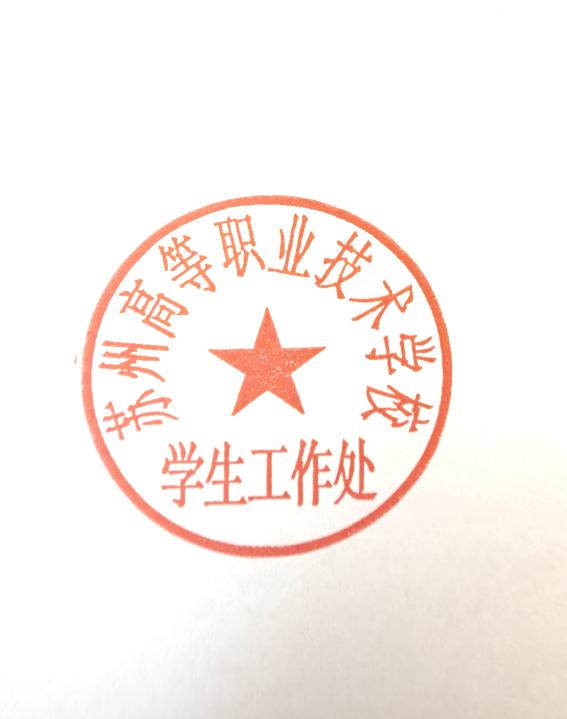                                     苏州高等职业技术学校         学生工作处                                                   2024.3